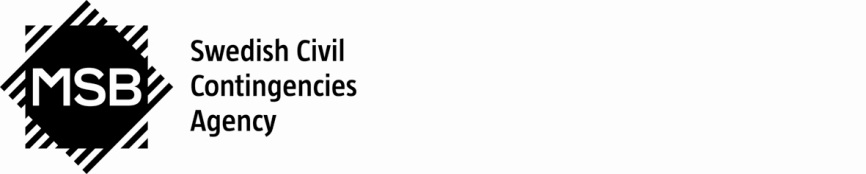 Swedish Post HFA Dialogue Meeting Discussion Questions Date of dialogue meeting: 14 November 2012Place: STOCKHOLM; SWEDEN Moderator: Helena Molin Valdes, UNISDR Topic 1: National level work and Post-HFADiscuss in small groups with the help of a large sheet of paper on which the participants write their answers to these questions. 
Present your business card to each other, name, title / task, organization, experience working as HFA and / or disaster risk reduction workWhat are the three most important success factors for Sweden's efforts, through the implementation of HFA, to reduce the risk for natural disasters? Why?What have been the three biggest challenges for Sweden in implementing the principles of HFA? What is missing in the current HFA framework?Name three things that absolutely must be included in the Post HFA framework.Topic 2 Financing and local level work
Continue the discussion in the afternoon after the presentations.How do we integrate disaster risk reduction  today into the work at the local level?What success have you had with disaster risk reduction at the local level?How do you finance investments in disaster risk reduction measures in Sweden / in your municipality today?How should we encourage more long-term investments in disaster risk reduction measures by the public and private sector?How has research and technical development contributed to disaster risk reduction at the local level?What knowledge do we need to acquire for our future work with DRR? Risk and Vulnerability Reduction DepartmentNatural Hazards and Critical Infrastructure Protection Janet Edwards+46 10 240 5108janet.edwards@msb.seYour dateYour referenceRisk and Vulnerability Reduction DepartmentNatural Hazards and Critical Infrastructure Protection Janet Edwards+46 10 240 5108janet.edwards@msb.se